7 актуальных вопросов о ФГОС основного общего образованияВ чём заключается новизна ФГОС по сравнению со стандартом 2004 г.?Федеральный государственный образовательный стандарт – принципиально новый документ для отечественной школы. Мы предлагаем для сравнения двух поколений стандартов (ФГОС и государственные образовательный стандарт 2004 г.) следующую таблицу:Какие первоочередные задачи необходимо решить образовательному учреждению при введении ФГОС основной школы?Мы рекомендуем прежде всего обратить внимание на решение следующих проблем:подготовка всего педагогического коллектива к введению ФГОС ООО. Если при переходе на стандарт начальной школы были задействованы одновременно лишь несколько учителей (от 1 до 6), то на ФГОС ООО переходит сразу большое количество педагогов, работающих в 5 классе. Важно, чтобы каждый учитель понимал особенности работы в новых условиях, чтобы коллектив школы действовал согласованно;изучение условий реализации основной образовательной программы (ООП), прописанных в стандарте, и сравнение их с условиями обучения в ОУ. Необходимо составить перспективную «Дорожную карту» создания условий реализации ООП внутри ОУ: выявить «болевые точки» и спрогнозировать развитие условий;изучение и выбор УМК, позволяющих в полной мере реализовать в учебном процессе новшества, вводимые ФГОС. Это касается как метода изучения предмета (деятельностный подход, самообучение, участие в проектной деятельности, достижение метапредметных и личностных результатов), так и подходов к оценке (оценка метапредметных результатов, самооценка). Здесь учителю важно отойти от стереотипов (привычный учебник), сделав выбор в пользу учебника-помощника в организации учебной деятельности, получении и отслеживании всех видов результатов;разработка основной образовательной программы основного общего образования ОУ (ООП). В этот процесс также необходимо включить весь коллектив, так как многие положения данного документа (например, программы формирования УУД и проектной деятельности, система тематических планируемых результатов, система внутришкольной оценки, система условий реализации программы и др.) регламентируют деятельность каждого педагога в ОУ. Именно в ходе разработки ООП нужно согласовать внутри коллектива общие для преподавания всех предметов технологии (методы, приёмы), подходы к оценке; выбрать разумное количество срезовых работ и проектов; разработать критерии и инструментарий оценивания.Как изменится деятельность учителя при переходе на ФГОС ООО?Основные изменения в деятельности педагога коснутся следующих направлений:участие в разработке основной образовательной программы основного общего образования ОУ вместе с другими педагогами ОУ;изменения в подходе к разработке рабочей программы по предмету;реализация деятельностного подхода на уроках и внеурочных занятиях, построение обучения на принципах развивающего обучения;обязательное участие обучающихся в проектной деятельности по предмету;оценка предметных результатов с позиции оценки способности учащегося решать учебно-познавательные и учебно-практические задачи;оценка метапредметных результатов освоения программы;включение учащихся в процесс оценивания через самооценку и взаимооценку.Каковы основные подходы к разработке основной образовательной программы ОУ?Основная образовательная программа (далее – ООП) основного общего образования ОУ разрабатывается школой самостоятельно на основе примерной ООП с учётом особенностей образовательного учреждения и региона.Написание программы не является функцией исключительно администрации ОУ. Локальным актом школы назначается рабочая группа учителей и других педагогических работников по разработке ООП ОУ.В компетенции ОУ разработать:систему тематических планируемых результатов на основе итоговых планируемых результатов, представленных в примерной ООП,программу формирования планируемы результатов междисциплинарных программ, вводимых ОУ,описание и организацию содержания промежуточной аттестации; итоговой аттестации по предметам, не выносимым на ГИА; оценки проектной деятельности,инструментарий (или адаптировать) для проведения тематического, текущего контроля всех видов планируемых результатов (личностных, метапредметных, предметных),инструментарий для проведения промежуточной аттестации и итоговой аттестации по предметам, не выносимым на ГИА,инструментарий для итоговой оценки результатов по предметам (курсам), вводимым ОУ,инструментарий для проведения стартовой диагностики,модель проведения и инструментарий для оценки деятельности педагогов и школы в целом для организации внутришкольного контроля.Каким требованиям должна соответствовать рабочая программа по предмету?Рабочая программа по предмету (курсу) должна иметь следующую структуру:Пояснительная записка, в которой раскрываются:общая характеристика учебного предмета: вклад изучения данного предмета в развитие ученика, в том числе- формирование у него универсальных учебных действий; цели изучения предмета;система планируемых результатов: личностных предметных, метапредметных;место предмета в учебном плане ОУ.Содержание предмета (курса). В примерных программах по учебным предметам содержание не разбивается по классам. При разработке рабочей программы учителю необходимо проделать это самостоятельно, в соответствии с последовательностью изучения тем в выбранном УМК.Тематическое планирование.В связи с организацией учебного процесса на деятельностной основе тематическое планирование включает в себя не только содержание, но и характеристику видов деятельности учащихся. Рекомендуется оформлять этот раздел в виде таблицы:Рекомендации по оснащению учебного процесса должны содержать общее описание учебно-методического и материально-технического оснащения кабинета:учебники и учебные пособия, дополнительная литература;дидактические материалы;цифровые образовательные ресурсы;материально-техническое оснащение: технические средства обучения, приборы и материалы и проч..Как осуществлять оценку метапредметных результатов учителю-предметнику?В Примерной основной образовательной программе ОУ для основной школы в п. 1.3.3. даны общие рекомендации по организации оценки метапредметных результатов. В частности  указано, что проверяется (объект оценки), в каких формах и какой должен быть разработан инструментарий в ОУ для мониторинга метапредметных результатов.Учителю следует обратить внимание на следующие ключевые моменты:оценка достижения личностных УУД не входит в компетенцию педагога. На основе наблюдения за поведением учащихся и анкетирования возможно лишь оценить некоторые отдельные результаты (ограниченная оценка);особенности оценки познавательных, регулятивных, коммуникативных УУД, а также читательской и ИКТ-компетентностей, навыков учебно-исследовательской и проектной деятельности должны быть отражены в программе формирования УУД, которую разрабатывает коллектив школы;для оценки сформированности УУД служат промежуточные и итоговые комплексные работы. Материалы для таких работ будут разработаны на федеральном уровне;в новые УМК по предмету будут включены новые типы заданий: учебно-практические и учебно-познавательные, проверяющие в том числе сформированность УУД школьников.В чём заключаются новые подходы к оценке результатов образования?Введение новых стандартов предусматривает значительные изменения в оценочной деятельности учителя.Стандарт 2004 г., как и предыдущие аналогичные документы, предусматривал контроль исключительно предметных результатов. Объектом контроля являлось содержание обязательного минимума. При этом подразумевалось, что контролируются только знания и умения учащихся.ФГОС нового поколения декларирует следующие новшества в оценивании:оцениваются все виды результатов: личностные, метапредметные, предметные. При этом оценка личностных результатов в рамках ОУ возможна только в ограниченной форме, т.е. оцениваются лишь некоторые результаты на основе наблюдения за поведением школьников и анкетирования;в ходе оценки главный акцент делается на оценивание способности к решению разного рода задач, т.е. диагностируется зона ближайшего развития школьника;большую роль в оценивании должна играть самооценка и взаимооценка. А это означает, что потребуется разработать критерии оценки и эталоны для организации этого вида деятельности. Кроме того, при проектировании уроков учителю необходимо предусмотреть выделение оценивания в отдельный этап;в рамках итоговой аттестации будет проходить защита индивидуального проекта. Поэтому каждый учитель должен освоить технологию проектной деятельности, а также регулярно в рамках изучения предмета организовывать выполнение и защиту проектов разных типов.на основании оценки достижения все видов планируемых результатов будут оцениваться не только учащиеся, но и педагоги, школа, а также система образования в целом.ГОС 2004 г.ФГОССтруктураСтруктураКомпоненты:ФедеральныйРегиональныйШкольный Система требований:К структуре основной образовательной программы (ООП)К результатам освоения ООПК условиям реализации ООПОсновные целиОсновные целиОсвоение обязательного минимума содержания образования Достижение результатов: личностных, метапредметных, предметныхОсновные направления реализацииОсновные направления реализацииЛичностная ориентацияДеятельностный характерУсиление воспитательного потенциалаФормирование ключевых компетенцийСистемно-деятельностный подходФормирование универсальных учебных действий (УУД)Обязательное участие в проектной деятельностиРезультаты освоенияРезультаты освоенияЗафиксированы в требованиях к уровню подготовки выпускников как результаты освоения обязательного минимума (исключительно предметные)Заданы в деятельностной форме («знать», «уметь» и т.д.)Служат основой разработки материалов контрольных и экзаменационных работ Представлены в разделе «Требования к результатам освоения ООП» для трёх групп: личностных, метапредметных, предметныхДифференцированы по блокам «Выпускник научится» и «Выпускник получит возможность научиться»Являются основой не только для оценки учащихся, но и педагогов, образовательных учреждений и системы образования в целомИтоговая аттестацияИтоговая аттестацияПроводится на основе содержания, включённого в обязательный минимумПодлежат оценке достижение планируемых  метапредметных и предметных результатовОсновное содержание по темамХарактеристика основных видов деятельности (на уровне учебных действий)Тема 1. Название темы. (кол-во часов)Тема 1. Название темы. (кол-во часов)Содержание (перечисление дидактических единиц)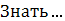 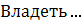 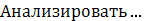 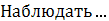 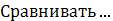 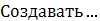 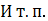 